Project #1: Eating in a Chinese RestaurantObjectives:  Sharing a Chinese restaurant experience using the pinyin and characters learned from this lesson on blog.Format: Blog: write a paragraph using combination of characters and pinyin to share a Chinese restaurant experience.  Due: Day 7 of the Unit.  Please e-mail me the link of your blog.Guidelines:  The blog needs to include the following information:Description and name of the restaurantDescription of the food and drinks you orderedRelevant information (e.g. with whom)Correct Pinyin with tones and Chinese charactersRubric: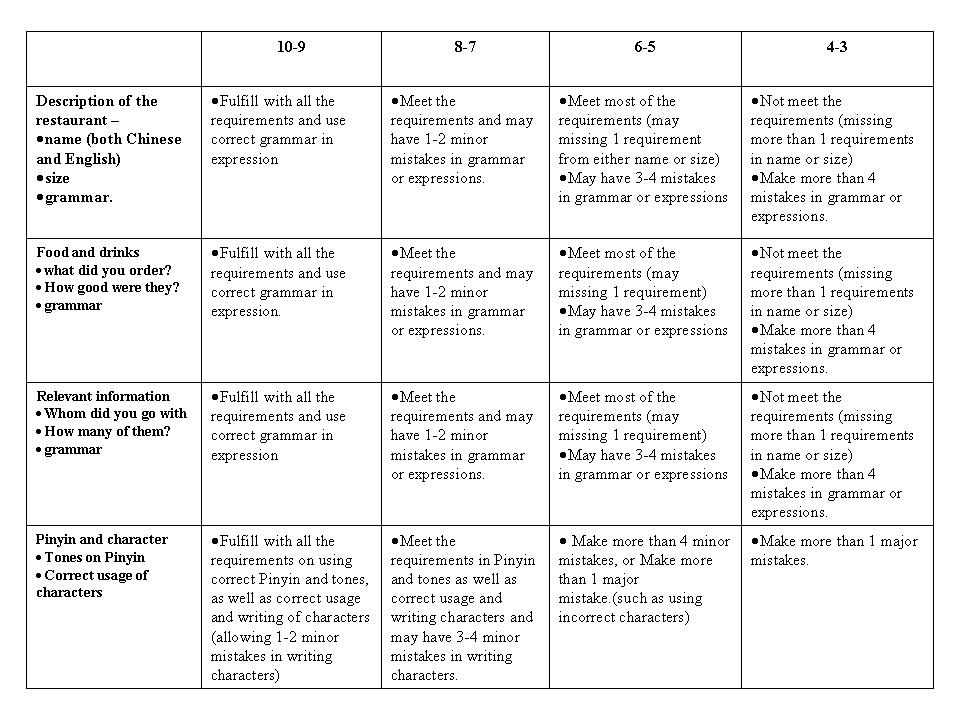 